Bilan de la période 3 (Janv-Fev 2021)AGIR, S’EXPRIMER, COMPRENDRE À TRAVERS L’ACTIVITE PHYSIQUE avec les intelligences multiplesChaque période de l’année scolaire est consacrée à un domaine d’apprentissage, il y en a 5 :Mobiliser le langage dans toutes ses dimensionsAgir, s'exprimer, comprendre à travers l'activité physiqueAgir, s'exprimer, comprendre à travers les activités artistiquesConstruire les premiers outils pour construire sa penséeExplorer le mondePour chaque domaine d’apprentissage, les programmes indiquent des attendus en fin d’école maternelle. Ces compétences sont travaillées tout au long du cycle 1.Dans notre classe, nous utilisons les intelligences multiples pour acquérir ces attendus, c'est-à-dire que chacun a sa manière d’apprendre, pour certains, c’est plus facile en observant, d’autres avec la musique, d’autres en bougeant, d’autres encore en parlant, ou en dessinant. C’est pourquoi chaque compétence visée est proposée à travers des activités diversifiées. Les enfants ont le choix et vont vers ce qui leur correspond le mieux. Petit à petit, ils découvrent d’autres manières d’apprendre, mais ils sont d’abord valorisés dans leurs réussites grâce à leur intelligence dominante. Chacun a plusieurs intelligences dominantes et toutes les compétences ne sont pas présentées sous les 8 formes (voir tableau ci-dessous), cela incite à aller vers d’autres choix. Ce qui est attendu des enfants en fin d'école maternelle Courir, sauter, lancer de différentes façons, dans des espaces et avec des matériels variés, dans un but précis.Ajuster et enchaîner ses actions et ses déplacements en fonction d'obstacles à franchir ou de la trajectoire d'objets sur lesquels agir.Se déplacer avec aisance dans des environnements variés, naturels ou aménagés.Construire et conserver une séquence d'actions et de déplacements, en relation avec d'autres partenaires, avec ou sans support musical.Coordonner ses gestes et ses déplacements avec ceux des autres, lors de rondes et jeux chantés.Coopérer, exercer des rôles différents complémentaires, s'opposer, élaborer des stratégies pour viser un but ou un effet commun.Nous avons également travaillé les autres domaines d’apprentissage et notamment Mobiliser le langage dans toutes ses dimensions qui représente l’enjeu premier de l’école maternelle.Je reste à votre disposition pour des explications supplémentaires.       IM ACTIVITESCOMPETENCE VISEE NATURALISTE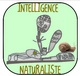 MUSICALE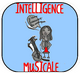 INTERPERSONNELLE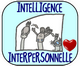 INTRAPERSONNELLE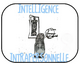 VISUELLE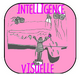 CORPORELLE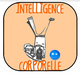 VERBALE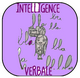 LOGICO-MATHS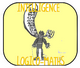 Construire et conserver une séquence d'actions et de déplacements, en relation avec d'autres partenaires, avec ou sans support musical.Distinguer les filles et les garçons de la classe Danser les yeux bandésInventer une chorégraphie sur une musiqueRanger les phases de la danse pour les mémoriser Danser en miroir avec un autre élèveDécrire un camarade de classe pour faire un « qui est-ce ? »S'exercer aux signes du livresJouer au jeu de kim sur le corps humainJouer au loto du corps humainReconstituer un portrait en respectant une description Jouer au jeu des différences Jouer au jeu du « qui est-ce ? »Connaitre les parties du corps pour les utiliser en danseFabriquer et manipuler son pantinDanser les yeux bandésDanser avec un ballonInventer une chorégraphieConnaitre les parties du corps pour les utiliser en danseS'exercer aux signes du livresReconstituer un portrait en respectant une descriptionTrier par taille les galettesComparer les longueurs des côtés des formes pour faire des assemblagesRanger les phases de la danse pour les mémoriser Choisir différents outils, médiums, supports en fonction d'un projet ou d'une consigne et les utiliser en adaptant son geste.Jouer au jeu des différences Lister les différences en les catégorisantDessiner son pantin articuléConstruire son pantin Lister les différences en les catégorisantCoordonner ses gestes et ses déplacements avec ceux des autres, lors de rondes et jeux chantés.Danser en ronde sur la musique « j’aime la galette »Danser en ronde sur la musique « j’aime la galette »Danser en ronde sur la musique « j’aime la galette »Se déplacer avec aisance dans des environnements aménagésSe déplacer sur un parcours moteur avec poutre, plan incliné, pont suspendu…